Государственное бюджетное дошкольное учреждениеДетский сад №17 Кировского районаКонспект совместной деятельности с детьмиподготовительной группыпо художественно-эстетическому воспитанию	«Рассеянный художник» (С использованием ИКТ, и игровых  технологий)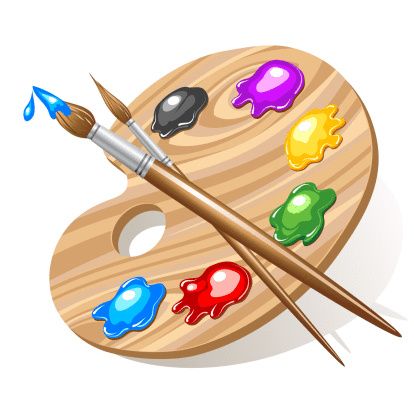 Автор составитель: Маслова Юлия АлександровнаВоспитатель ГБДОУ №17Санкт Петербург 2013 год.Цель: Учить детей закрашивать рисунок кистью, ритмично наносить мазки не выходя за пределы контура. Формировать представление о том, как можно смешивать цвета. Продолжать закреплять и обогащать представление детей о цветах и оттенках окружающих предметов. Закреплять умение правильно держать кисть, промывать ее перед использованием другого цвета.Материалы: подрамник и белая ткань, специальные краски “Батик” фирмы “Гамма”, кисти, баночка для воды, палитра, подставки для кисточек, салфетки.Ход:	Ребят пригласил художник к себе в гости в свою мастерскую, а сам срочно уехал на выставку.  Оставив детям письмо.Дорогие друзья!Прошу извинить меня, но я по рассеянности забыл, что уезжаю на выставку. Вы не расстраивайтесь у меня для, Вас сюрприз если вы отгадаете загадки, то попадете в мою волшебную мастерскую, и узнаете много интересного. В волшебном сундуке всё вас приготовлено.Ваш хорошо знакомый художник.Воспит: 	Ребята ну, что будем отгадывать загадки?Дети: 	(ответы)Воспит:	Читает загадки и превращает детей в маленьких художников, с помощью передников и беретов (цветов радуги).Загадка №1.	Он бывает очень острымИ рисует ярко, пестро. Грифелёк со всех сторон Древесиной окружен. Это друг надежный вашИ художник - ... (карандаш)Загадка №2.	Нарисует он картину И раскрасит Буратино,Он напишет объявленьеИ открытку-поздравленье. Рисовать плакаты мастерЯркий тоненький... (фломастер)Загадка №3.	Познакомимся: я - краска,В круглой баночке сижу. Вам раскрашу я раскраску, А еще - картинки к сказкеНарисую малышу. Ярче я, чем карандаш,Очень сочная... (гуашь)Загадка №4.	Волоски пушистой белки 			Окуну слегка в гуашь я. Все картинки и поделкиОчень ярко я раскрашу. Нарисую солнце, листьяМягкой шелковистой... (кистью)Загадка №5.	Нанесет она узор Очень трепетный и нежный Будь то небо или бор, Иней тонкий белоснежный,Зеленеющий апрель –Всё раскрасит... (акварель)Загадка №6		Создаю я новый цвет,На дощечку я похожа. Краску, что в коробке нет,Сделать сам художник может. Он смешает краски хитроС помощью меня - ... (палитры)Загадка №7.	Вы меня перелистали -Как в музее побывали.Космос на одной странице,На другой странице - дом,На последней - хвост жар-птицы.А всё вместе я - ... (альбом)Воспит:	Ребята посмотрите на наши шапочки, они вам ничего не напоминают. Дети дают свои ответы (правильный ответ это радуга).«Игра радужные цвета»		-Давайте поиграем в радужные цвета. Для начала мы построимся по порядку цветов радуги. Теперь слушаем задание, найдите красный цвет и  дотроньтесь рукой (цвета можно искать друг на друге и во всём, что вас окружает), а теперь синий, желтый, и.т.д.После игры воспитатель обращает внимание, что в волшебном сундуке осталось еще , что-то это передники и нарукавники.Воспит:	-Нам нужно их надеть для того , чтоб стать настоящими художниками. Воспитатель вместе с детьми превращается в художников. Они попадают в мастерскую.«Выставка картин» (Картины выполнены в разных техниках, вышивка, масло, акварель, постель, графика, из пуговиц, из песка, витраж)Воспит:	Ребята  посмотрите, сколько картин в мастерской художника. И они все необычные. (рассматривание картин, и материалов из которых они выполнены).  При рассматривание картин дети и воспитатель замечают, что есть картины, которые не раскрашены. Воспит:	Ребята наш художник рассеянный, что же он забыл сделать?Дети:		Ответы.Игра с мячом  «Что нам нужно для того, чтоб рисовать»Воспит:	Ребята посмотрите, что это нам оставил наш художник. Голос из магнитофона. -Подойдите к волшебному экрану для того, чтоб узнать в как расписать картины. Внимательно смотрите и запомните. Дети смотрят: Презентацию. Воспитатель предлагает выбрать и расписать картину, способом «Батик».Воспитатель: Но перед работой нам нужно размять ручки:Пальчиковая игра Железновой Екатерины «Рисование» (Дети выполняют движения в соответствии с текстом.Можно рисовать на столе, коленях, полу, животе… )Мы кружок нарисовалиНаши пальчики устали,Мы руками потрясём,Рисовать опять начнём.Мы черту нарисовали…Мы волну нарисовали…Точки мы нарисовали…Воспит: 	-Ребята вспомним как, получить новые цвета красок (дети дают свои варианты, как получать цвета оранжевого, синего, фиолетового и.т.д.)Воспит:	- А теперь расписываем специальной краской для ткани свои картины.Дети расписывают свои картины. Когда закончат предложить оставить работы. И размяться под  песню  «МЫ рисуем!» Дождик унылый в окна стучит
Песню поёт крышам.
Дворик пустынный, робко молчит, 
Лишь тишиной дышит.
Я не стану грустить,
А возьму краски и кисть,
И мелодию света,
Пролью на белый лист.
Припев.
В пасмурный день,
Мы сумеем нарисовать радугу в небе,
Нарисовать самый яркий солнца свет.
Ну, а потом закат раскрасим,
Пёстрым ковром оранжево-красным 
И голубым сделать нежный рассвет. 
Мир наш не будет без цветным и серым
Дружно возьмём все краски и мелом
Мир разрисуем всё снова вокруг
Всё станет ярким, порадуйся друг.
В мире где краски есть волшебство,
Нам оно так знакомо,
Чтобы продлить немного его, 
Кисти возьмём снова.
Ярких красок букет, 
Дарит всем радостных свет,
Засверкает цветами земля,
Мне в ответ.
Припев: тот же. 
Мы хотим чтоб наше детство,
Было ярким, интересным, 
Чтобы дети всей земли,
Взявший за руки могли.
В небо синее смотри,
Жёлтым солнцем песни петь,
Краски детства мы возьмём,
И по жизни проведём!
Припев: тот же. Подведение итога «Маленький рассказ» о своей картине, почему выбран этот рисунок, что понравилось детям.